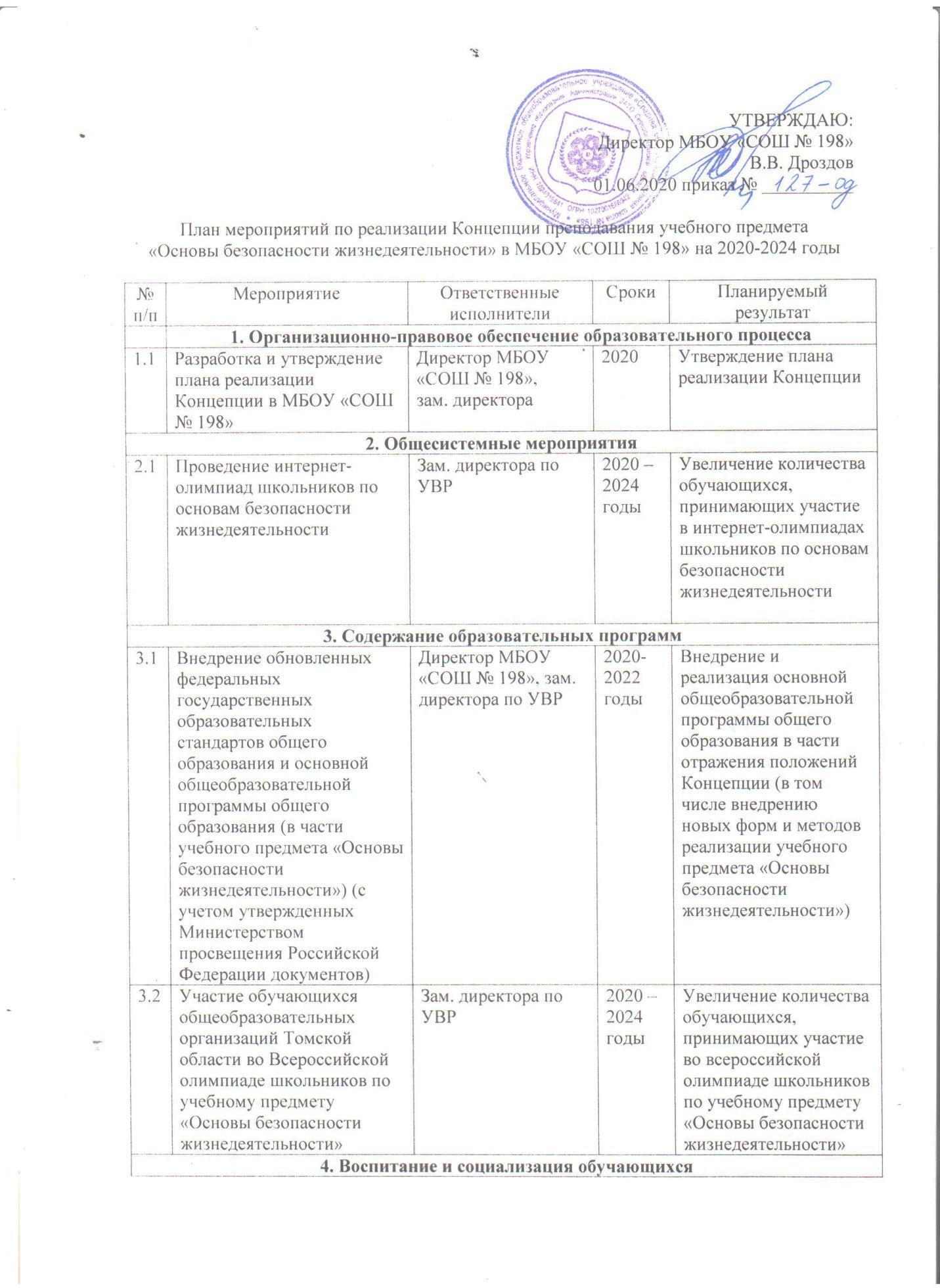 УтверждАЮ: Директор МБОУ «СОШ № 198»В.В. Дроздов01.06.2020 приказ № __________План мероприятий по реализации Концепции преподавания учебного предмета «Основы безопасности жизнедеятельности» в МБОУ «СОШ № 198» на 2020-2024 годы №п/пМероприятиеОтветственные исполнителиСрокиПланируемый результат1. Организационно-правовое обеспечение образовательного процесса1. Организационно-правовое обеспечение образовательного процесса1. Организационно-правовое обеспечение образовательного процесса1. Организационно-правовое обеспечение образовательного процесса1.1Разработка и утверждение плана реализации Концепции в МБОУ «СОШ № 198»Директор МБОУ «СОШ № 198», зам. директора 2020Утверждение плана реализации Концепции 2. Общесистемные мероприятия2. Общесистемные мероприятия2. Общесистемные мероприятия2. Общесистемные мероприятия2. Общесистемные мероприятия2.1Проведение интернет-олимпиад школьников по основам безопасности жизнедеятельностиЗам. директора по УВР2020 – 2024 годыУвеличение количества обучающихся, принимающих участие в интернет-олимпиадах школьников по основам безопасности жизнедеятельности3. Содержание образовательных программ3. Содержание образовательных программ3. Содержание образовательных программ3. Содержание образовательных программ3. Содержание образовательных программ3.1Внедрение обновленных федеральных государственных образовательных стандартов общего образования и основной общеобразовательной программы общего образования (в части учебного предмета «Основы безопасности жизнедеятельности») (с учетом утвержденных Министерством просвещения Российской Федерации документов)Директор МБОУ «СОШ № 198», зам. директора по УВР2020-2022 годыВнедрение и реализация основной общеобразовательной программы общего образования в части отражения положений Концепции (в том числе внедрению новых форм и методов реализации учебного предмета «Основы безопасности жизнедеятельности»)3.2Участие обучающихся общеобразовательных организаций Томской области во Всероссийской олимпиаде школьников по учебному предмету «Основы безопасности жизнедеятельности» Зам. директора по УВР2020 – 2024 годыУвеличение количества обучающихся, принимающих участие во всероссийской олимпиаде школьников по учебному предмету «Основы безопасности жизнедеятельности»4. Воспитание и социализация обучающихся4. Воспитание и социализация обучающихся4. Воспитание и социализация обучающихся4. Воспитание и социализация обучающихся4. Воспитание и социализация обучающихся4.1Расширение участия обучающихся в общественно значимых, в том числе волонтерских, проектах («Российское движение школьников», «Школа безопасности», «Юнармия», «Юный пожарный», «Юный инспектор движения», школьные профильные объединения, клубы и другие)Директор МБОУ «СОШ № 198», зам. директора по воспитательной работе2020 – 2024 годыУвеличение количества обучающихся, принимающих участие в общественно значимых, в том числе волонтерских, проектах4.2Поддержка всероссийских детско-юношеских движений («Российское движение школьников», «Школа безопасности», «Юнармия», «Юный пожарный», «Юный инспектор движения», школьные профильные объединения, клубы и другие)Директор МБОУ «СОШ № 198», зам. директора по воспитательной работе2020 – 2024 годыУвеличение количества обучающихся, принимающих участие во всероссийских детско-юношеских движениях4.3Обеспечение эффективной интеграции образовательных программ по ОБЖ с программами воспитания и социализации обучающихся в области безопасностиЗам. директора по воспитательной работе, зам. директора по УВР2020 годПовышение уровня практической направленности обучения по учебному предмету «Основы безопасности жизнедеятельности»5. Обеспечение условий реализации образовательного процесса5. Обеспечение условий реализации образовательного процесса5. Обеспечение условий реализации образовательного процесса5. Обеспечение условий реализации образовательного процесса5. Обеспечение условий реализации образовательного процесса5.1Обеспечение повышения квалификации педагогических кадровДиректор МБОУ «СОШ № 198», зам. директора по УВР2024 годОрганизация обучения по дополнительным профессиональным программам5.2Обновление материально-технической базы кабинета ОБЖДиректор МБОУ «СОШ № 198»2020 – 2024 годыОбновление материально-технической базы учебного кабинета ОБЖ6. Дополнительное образование6. Дополнительное образование6. Дополнительное образование6. Дополнительное образование6. Дополнительное образование6.1Поддержка мероприятий просветительского и образовательного характера, направленных на углубление самостоятельного освоения образовательных программ по основам безопасности жизнедеятельности, развитие интереса к вопросам безопасности, создание и внедрение эффективных практик дополнительного образования, закрепляющих навыки безопасного поведения у детейДиректор МБОУ «СОШ № 198», зам. директора по воспитательной работе2020 – 2024 годыУвеличение количества обучающихся, принимающих участие в мероприятиях просветительского и образовательного характера6.2Реализация дополнительных общеразвивающих программ и (или) проведение мероприятий, направленных на формирование у детей культуры и навыков здорового и безопасного образа жизни, в организациях отдыха детей и их оздоровленияДиректор МБОУ «СОШ № 198», зам. директора по воспитательной работе2020 – 2024 годыРеализация  дополнительных общеразвивающих программ и (или) проведение мероприятий, направленных на формирование у детей культуры и навыков здорового и безопасного образа жизни, в организациях отдыха детей и их оздоровления6.3Распространение и внедрение успешных инновационных практик организации внеурочной деятельности, направленных на развитие у обучающихся мотивации к безопасной жизни и формирование культуры безопасного поведенияДиректор МБОУ «СОШ № 198», зам. директора по воспитательной работе2021 годИспользование  успешных инновационных практик организации внеурочной деятельности, направленных на развитие у обучающихся мотивации к безопасной жизни и формирование культуры безопасного поведения7. Популяризация учебного предмета7. Популяризация учебного предмета7. Популяризация учебного предмета7. Популяризация учебного предмета7. Популяризация учебного предмета7.1Участие МБОУ «СОШ № 198» во всероссийских проверочных работах по учебному предмету «Основы безопасности жизнедеятельности»Зам. директора по УВР2020 – 2024 годыУчастие МБОУ «СОШ № 198» во всероссийских проверочных работах по учебному предмету «Основы безопасности жизнедеятельности»7.2Привлечение представителей научных, образовательных, общественных организаций, ведомств к организации и проведению мероприятий просветительского, воспитательного и образовательного характераДиректор МБОУ «СОШ № 198», зам. директора по воспитательной работе2020 – 2024 годы Участие   представителей научных, образовательных, общественных организаций, ведомств в организации и проведении мероприятий просветительского, воспитательного и образовательного характера